Twitter Banner  In support of the CAN campaign, place the CAN banner seen below on your Twitter page.  Follow CMHA NS (@nsCMHA) and the CAST Program (@CastNovaScotia) on Twitter. 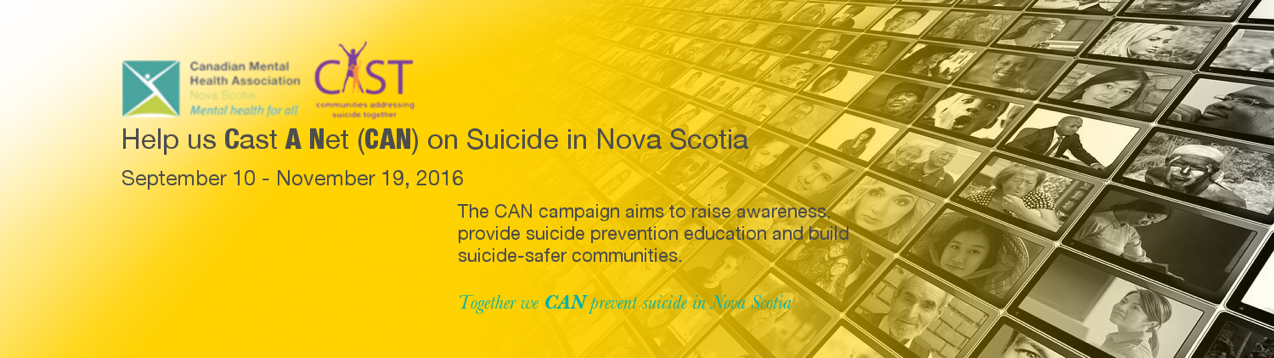 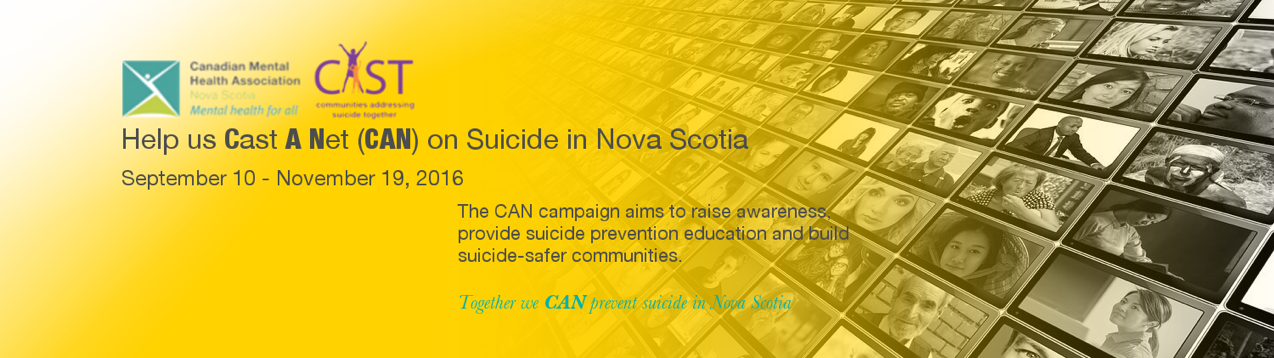 